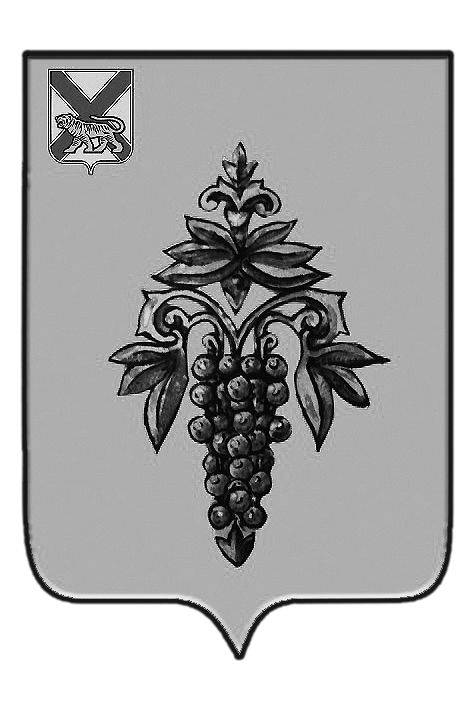 ДУМА ЧУГУЕВСКОГО МУНИЦИПАЛЬНОГО РАЙОНА Р  Е  Ш  Е  Н  И  ЕВ соответствии с Федеральными законами от 02 марта 2007 года № 25-ФЗ «О муниципальной службе в Российской Федерации», от 25 декабря 2008 года № 273-ФЗ «О противодействии коррупции», Указами Президента Российской Федерации от 18 мая 2009 года № 559 «О представлении гражданами, претендующими на замещение должностей федеральной государственной службы, и федеральными государственными служащими сведений о доходах, об имуществе и обязательствах имущественного характера», от 21 сентября 2009 года № 1065 «О проверке достоверности и полноты сведений, представляемых гражданами, претендующими на замещение должностей федеральной государственной службы, и федеральными государственными служащими требований к служебному поведению», Уставом Чугуевского муниципального района, Дума Чугуевского муниципального районаРЕШИЛА:	1. Принять решение Думы Чугуевского муниципального района «О Положении о представлении гражданами, претендующими на замещение должностей муниципальной службы, и муниципальными служащими сведений о доходах, об имуществе и обязательствах имущественного характера, об организации проверки их достоверности и соблюдения муниципальными служащими требований к служебному поведению  в органах местного самоуправления Чугуевского муниципального района».	2. Направить указанное решение главе Чугуевского муниципального района для подписания и опубликования.	3. Настоящее решение вступает в силу со дня его подписания.ДУМА ЧУГУЕВСКОГО МУНИЦИПАЛЬНОГО РАЙОНА Р  Е  Ш  Е  Н  И  ЕПринято Думой Чугуевского муниципального района«14» декабря 2012 годаСтатья 1. Общие положения 1.1. Настоящее Положение разработано в соответствии с Федеральными законами от 02 марта 2007 года № 25-ФЗ «О муниципальной службе в Российской Федерации», от 25 декабря 2008 года № 273-ФЗ «О противодействии коррупции», Указами Президента Российской Федерации от 18 мая 2009 года № 559 «О представлении гражданами, претендующими на замещение должностей федеральной государственной службы, и федеральными государственными служащими сведений о доходах, об имуществе и обязательствах имущественного характера», от 21 сентября 2009 года № 1065 «О проверке достоверности и полноты сведений, представляемых гражданами, претендующими на замещение должностей федеральной государственной службы, и федеральными государственными служащими требований к служебному поведению» и определяет порядок:представления гражданами, претендующими на замещение должностей муниципальной службы (далее - гражданин), и муниципальными служащими сведений о своих доходах, об имуществе и обязательствах имущественного характера и сведений о доходах, об имуществе и обязательствах имущественного характера членов его семьи;организации проверки достоверности и полноты сведений о доходах, об имуществе и обязательствах имущественного характера, представляемых гражданами и муниципальными служащими;соблюдения муниципальными служащими ограничений и запретов, требований о предотвращении или урегулировании конфликта интересов, исполнения ими обязанностей, установленных Федеральным законом от 25.12.2008 № 273-ФЗ «О противодействии коррупции» и другими федеральными законами (далее - требования к служебному поведению).1.2. Гражданин, претендующий на замещение должностей муниципальной службы, при поступлении на муниципальную службу, а также муниципальный служащий, замещающий должность муниципальной службы, обязаны представлять представителю нанимателя (работодателю) сведения о своих доходах, об имуществе и обязательствах имущественного характера, а также о доходах, об имуществе и обязательствах имущественного характера членов своей семьи.1.3. Под членами семьи гражданина, претендующего на замещение должности муниципальной службы, при поступлении на муниципальную службу, а также муниципального служащего, замещающего должность муниципальной службы, понимаются супруг (супруга) и несовершеннолетние дети.1.4. Перечень должностей муниципальной службы, при поступлении на которые граждане и при замещении которых муниципальные служащие обязаны представлять сведения о доходах, об имуществе и обязательствах имущественного характера членов своей семьи, установлен решением Думы Чугуевского муниципального района (далее - перечень должностей).Статья 2. Порядок представления гражданином и муниципальными служащими сведений о своих доходах, об имуществе и обязательствах имущественного характера и сведений о доходах, об имуществе и обязательствах имущественного характера членов его семьи2.1. Гражданин при поступлении на муниципальную службу, а муниципальный служащий ежегодно, не позднее 30 апреля года, следующего за отчетным, обязан представлять представителю нанимателя (работодателю) сведения о доходах, об имуществе и обязательствах имущественного характера, а также сведения о доходах, об имуществе и обязательствах имущественного характера супруги (супруга) и несовершеннолетних детей, в случае если должности муниципальной службы, для которых предусмотрено представление этих сведений, установлены перечнем должностей.2.2. Сведения о доходах, об имуществе и обязательствах имущественного характера представляются по следующим формам:справка о доходах, об имуществе и обязательствах имущественного характера гражданина, претендующего на замещение должности муниципальной службы (приложение 1);справка о доходах, об имуществе и обязательствах имущественного характера супруги (супруга) и несовершеннолетних детей гражданина, претендующего на замещение должности муниципальной службы (приложение 2);справка о доходах, об имуществе и обязательствах имущественного характера муниципального служащего (приложение 3);справка о доходах, об имуществе и обязательствах имущественного характера супруги (супруга) и несовершеннолетних детей муниципального служащего (приложение 4).2.3. Гражданин при назначении на должность муниципальной службы представляет:сведения о своих доходах, полученных от всех источников (включая доходы по прежнему месту работы или месту замещения выборной должности, пенсии, пособия, иные выплаты) за календарный год, предшествующий году подачи документов для замещения должности муниципальной службы, а также сведения об имуществе, принадлежащем на праве собственности, и своих обязательствах имущественного характера по состоянию на первое число месяца, предшествующего месяцу подачи документов для замещения должности муниципальной службы (на отчетную дату);сведения о доходах супруги (супруга) и несовершеннолетних детей, полученных от всех источников (включая заработную плату, пенсии, пособия, иные выплаты) за календарный год, предшествующий году подачи гражданином документов для замещения должности муниципальной службы, а также сведения об имуществе, принадлежащем им на праве собственности, и об их обязательствах имущественного характера по состоянию на первое число месяца, предшествующего месяцу подачи гражданином документов для замещения должности муниципальной службы (на отчетную дату).2.4. Муниципальный служащий представляет ежегодно:сведения о своих доходах, полученных за отчетный период (с 1 января по 31 декабря) от всех источников (включая денежное содержание, пенсии, пособия, иные выплаты), а также сведения об имуществе, принадлежащем ему на праве собственности, и об обязательствах имущественного характера по состоянию на конец отчетного периода;сведения о доходах супруги (супруга) и несовершеннолетних детей, полученных за отчетный период (с 1 января по 31 декабря) от всех источников (включая заработную плату, пенсии, пособия, иные выплаты), а также сведения об имуществе, принадлежащем им на праве собственности, и об их обязательствах имущественного характера по состоянию на конец отчетного периода.2.5. Гражданин или муниципальный служащий своей подписью на справке подтверждает достоверность и полноту указанных в ней сведений. Справка приобщается к личному делу муниципального служащего.2.6. В случае, если гражданин или муниципальный служащий обнаружил, что в представленных ими представителю нанимателя (работодателю) сведениях о доходах, об имуществе и обязательствах имущественного характера не отражены или не полностью отражены какие-либо сведения либо имеются ошибки, они вправе представить уточненные сведения в порядке, установленном настоящим Положением.Муниципальный служащий может представить уточненные сведения в течение трех месяцев после окончания срока, указанного в пункте 1 раздела 2 настоящего Положения.2.7. В случае непредставления по объективным причинам муниципальным служащим сведений о доходах, об имуществе и обязательствах имущественного характера супруги (супруга) и несовершеннолетних детей данный факт подлежит рассмотрению на комиссии по соблюдению требований к служебному поведению муниципальных служащих и урегулированию конфликта интересов.Статья 3. Организация проверки достоверности сведений о доходах, об имуществе и обязательствах имущественного характера, соблюдения требований к служебному поведению3.1. Проверка достоверности сведений о доходах, об имуществе и обязательствах имущественного характера муниципальных служащих, соблюдения муниципальными служащими требований к служебному поведению организуется и проводится кадровыми службами (уполномоченным на ведение кадровой работы специалистом (далее - уполномоченный специалист)) органов местного самоуправления Чугуевского муниципального района по решению представителя нанимателя (работодателя).Решение принимается отдельно в отношении каждого муниципального служащего и оформляется в письменной форме в виде распоряжения представителя нанимателя (работодателя).3.2. Основаниями для осуществления проверки являются:- поступление гражданина на муниципальную службу;- информация, представленная в письменном виде в установленном порядке:правоохранительными органами, иными государственными органами;органами местного самоуправления и их должностными лицами;работниками подразделений кадровых служб органов местного самоуправления Чугуевского муниципального района, ответственных за работу по профилактике коррупционных и иных правонарушений;постоянно действующими руководящими органами политических партий и зарегистрированных в соответствии с законом иных общественных объединений, не являющихся политическими партиями;Общественной палатой Российской Федерации, общественными палатами, созданными в субъектах Российской Федерации и муниципальных образованиях;Общероссийскими средствами массовой информации, средствами массовой информации Приморского края.3.3. Информация анонимного характера не может служить основанием для проверки.3.4. Проверка осуществляется в срок, не превышающий 60 дней со дня принятия решения о ее проведении. Представителем нанимателя (работодателем) срок проверки может быть продлен до 90 дней.3.5. Кадровые службы (уполномоченный специалист) органов местного самоуправления Чугуевского муниципального района осуществляют проверку самостоятельно.3.6. При осуществлении проверки кадровые службы (уполномоченный специалист) органов местного самоуправления Чугуевского муниципального района вправе:- проводить беседу с гражданином или муниципальным служащим;- изучать представленные гражданином или муниципальным служащим сведения о доходах, об имуществе и обязательствах имущественного характера и дополнительные материалы;- получать от гражданина или муниципального служащего пояснения по представленным им сведениям о доходах, об имуществе и обязательствах имущественного характера и материалам;- направлять в установленном порядке запрос (кроме запросов, касающихся осуществления оперативно-розыскной деятельности или ее результатов) в органы прокуратуры Российской Федерации, иные федеральные государственные органы, государственные органы субъектов Российской Федерации, территориальные органы федеральных государственных органов, органы местного самоуправления, на предприятия, в учреждения, организации и общественные объединения (далее - государственные органы и организации) об имеющихся у них сведениях: о доходах, об имуществе и обязательствах имущественного характера гражданина или муниципального служащего, его супруги (супруга) и несовершеннолетних детей; о достоверности и полноте сведений, представленных гражданином в соответствии с нормативными правовыми актами Российской Федерации; о соблюдении муниципальным служащим требований к служебному поведению;- наводить справки у физических лиц и получать от них информацию с их согласия;- осуществлять анализ сведений, представленных гражданином или муниципальным служащим в соответствии с законодательством Российской Федерации о противодействии коррупции.3.7. В запросе, предусмотренном абзацем пятым пункта 6 настоящего раздела, указываются:- фамилия, имя, отчество руководителя государственного органа и организации, в которые направляется запрос;- нормативный правовой акт, на основании которого направляется запрос;- фамилия, имя, отчество, дата и место рождения, место регистрации, жительства и (или) пребывания, должность и место работы (службы) гражданина или муниципального служащего, его супруги (супруга) и несовершеннолетних детей, сведения о доходах, об имуществе и обязательствах имущественного характера которых проверяются, гражданина, представившего сведения в соответствии с нормативными правовыми актами Российской Федерации, полнота и достоверность которых проверяются, либо муниципального служащего, в отношении которого имеются сведения о несоблюдении им требований к служебному поведению;- содержание и объем сведений, подлежащих проверке;- срок представления запрашиваемых сведений;- фамилия, инициалы и номер телефона муниципального служащего, подготовившего запрос;- другие необходимые сведения.3.8. Запросы направляются представителем нанимателя (работодателем) или уполномоченным им должностным лицом.3.9. Руководители государственных органов и организаций, в адрес которых поступил запрос, обязаны организовать исполнение запроса в соответствии с федеральными законами и иными нормативными правовыми актами Российской Федерации и представить запрашиваемую информацию.3.10. Государственные органы (включая федеральные органы федеральной исполнительной власти, уполномоченные на осуществление оперативно-розыскной деятельности, и их территориальные органы) и организации, их должностные лица обязаны исполнить запрос в срок, указанный в нем. При этом срок исполнения запроса не должен превышать 30 дней со дня его поступления в соответствующий государственный орган или организацию. В исключительных случаях срок исполнения запроса может быть продлен до 60 дней с согласия должностного лица, направившего запрос.3.11. Кадровые службы (уполномоченный специалист) органов местного самоуправления Чугуевского муниципального района обеспечивают:- уведомление в письменной форме муниципального служащего о начале в отношении его проверки и разъяснения ему содержания абзаца третьего настоящего пункта - в течение двух рабочих дней со дня получения соответствующего решения;- проведение в случае обращения муниципального служащего беседы с ним, в ходе которой он должен быть проинформирован о том, какие сведения, представляемые им в соответствии с настоящим Положением, и соблюдение каких требований к служебному поведению подлежат проверке, - в течение семи рабочих дней со дня обращения муниципального служащего, а при наличии уважительной причины - в срок, согласованный с муниципальным служащим.3.12. По окончании проверки кадровые службы (уполномоченный специалист) органов местного самоуправления Чугуевского муниципального района обязаны ознакомить муниципального служащего с результатами проверки с соблюдением законодательства Российской Федерации о государственной тайне.3.13. Документы проверки относятся к конфиденциальной информации и приобщаются к личному делу муниципального служащего, в отношении которого проводится проверка.3.14. Кадровые службы (уполномоченный специалист) органов местного самоуправления Чугуевского муниципального района представляют представителю нанимателя (работодателю) доклад о результатах проверки в письменной форме.В докладе должно содержаться одно из следующих предложений:а) о назначении гражданина на должность муниципальной службы;б) об отказе гражданину в назначении на должность муниципальной службы;в) об отсутствии оснований для применения к муниципальному служащему мер юридической ответственности;г) о применении к муниципальному служащему мер юридической ответственности;д) о представлении материалов проверки в соответствующую комиссию по соблюдению требований к служебному поведению муниципальных служащих и урегулированию конфликта интересов.3.15. Сведения о результатах проверки с письменного согласия представителя нанимателя (работодателя) представляются кадровыми службами (уполномоченным специалистом) органов местного самоуправления Чугуевского муниципального района, с одновременным уведомлением об этом гражданина или муниципального служащего, в отношении которых проводилась проверка, органам и лицам, перечисленным в пункте 2 раздела третьего настоящего Положения, представившим информацию, явившуюся основанием для проведения проверки, с соблюдением законодательства Российской Федерации о персональных данных и государственной тайне.3.16. При установлении в ходе проверки обстоятельств, свидетельствующих о наличии признаков преступления или административного правонарушения, материалы об этом представляются в государственные органы в соответствии с их компетенцией.При установлении в ходе проверки обстоятельств, свидетельствующих о представлении муниципальным служащим недостоверных или неполных сведений, предусмотренных абзацем третьим пункта 1 раздела 1 настоящего Положения, и о несоблюдении им требований о предотвращении или урегулировании конфликта интересов либо требований к служебному поведению, материалы проверки представляются в комиссию по соблюдению требований к служебному поведению муниципальных служащих и урегулированию конфликта интересов.3.17. Представитель нанимателя (работодатель), рассмотрев доклад и соответствующее предложение, указанное в пункте 14 настоящего Положения, принимает одно из следующих решений:а) назначить гражданина на должность муниципальной службы;б) отказать гражданину в назначении на должность муниципальной службы;в) применить к муниципальному служащему меры юридической ответственности;г) представить материалы проверки в соответствующую комиссию по соблюдению требований к служебному поведению муниципальных служащих и урегулированию конфликта интересов.3.18. Подлинники справок о доходах, об имуществе и обязательствах имущественного характера, поступивших в кадровые службы (уполномоченному специалисту) органов местного самоуправления Чугуевского муниципального района, приобщаются к личным делам.3.19. Материалы проверки хранятся в кадровой службе в течение трех лет со дня ее окончания, после чего передаются в архив.Статья 4. Вступление в силу настоящего муниципального правового актаНастоящее решение вступает в силу со дня его официального опубликования.«18» декабря 2012 г.№ 280 – НПАПриложение 1к решению ДумыЧугуевского муниципального районаот 18.12.2012г. № 280 - НПАФорма___________________________________________________________________________               (наименование органа местного самоуправления)                                  СПРАВКА                         О ДОХОДАХ, ОБ ИМУЩЕСТВЕ И                  ОБЯЗАТЕЛЬСТВАХ ИМУЩЕСТВЕННОГО ХАРАКТЕРА                  ГРАЖДАНИНА, ПРЕТЕНДУЮЩЕГО НА ЗАМЕЩЕНИЕ                      ДОЛЖНОСТИ МУНИЦИПАЛЬНОЙ СЛУЖБЫЯ, ________________________________________________________________________                  (фамилия, имя, отчество, дата рождения)________________________________________________________________________________________________________________________________________________________________________________________________________________________________,     (основное место работы или службы, занимаемая должность: в случае        отсутствия основного места работы или службы - род занятий)проживающий по адресу: ____________________________________________________                                    (адрес места жительства)__________________________________________________________________________,сообщаю  сведения  <1>  о своих доходах, об имуществе, принадлежащем мне направе  собственности, о вкладах в банках, ценных бумагах, об обязательствахимущественного характера:--------------------------------<1> - Сведения, за исключением сведений о доходах, указываются по состоянию на 1-е число месяца, предшествующего месяцу подачи документов для замещения должности муниципальной службы (на отчетную дату).Раздел 1. СВЕДЕНИЯ О ДОХОДАХ <1>--------------------------------<1> - Указываются доходы (включая пенсии, пособия, иные выплаты) за год, предшествующий году подачи документов для замещения должности муниципальной службы.<2> - Доход, полученный в иностранной валюте, указывается в рублях по курсу Банка России на дату получения дохода.Раздел 2. СВЕДЕНИЯ ОБ ИМУЩЕСТВЕ2.1. Недвижимое имущество--------------------------------<1> - Указывается вид собственности (индивидуальная, общая);для совместной собственности указываются иные лица (Ф.И.О. или наименование), в собственности которых находится имущество;для долевой собственности указывается доля члена семьи гражданина, претендующего на замещение должности муниципальной службы, который представляет сведения.<2> - Указывается вид земельного участка (пая, доли): под индивидуальное жилищное строительство, дачный, садовый, приусадебный, огородный и другие.2.2. Транспортные средства--------------------------------<1> - Указывается вид собственности (индивидуальная, общая);для совместной собственности указываются иные лица (Ф.И.О. или наименование), в собственности которых находится имущество;для долевой собственности указывается доля члена семьи гражданина, претендующего на замещение должности муниципальной службы, который представляет сведения.Раздел 3. СВЕДЕНИЯ О ДЕНЕЖНЫХСРЕДСТВАХ, НАХОДЯЩИХСЯ НА СЧЕТАХ В БАНКАХ И ИНЫХКРЕДИТНЫХ ОРГАНИЗАЦИЯХ--------------------------------<1> - Указываются вид счета (депозитный, текущий, расчетный, ссудный и другие) и валюта счета.<2> - Остаток на счете указывается по состоянию на отчетную дату. Для счетов в иностранной валюте остаток указывается в рублях по курсу Банка России на отчетную дату.Раздел 4. СВЕДЕНИЯ О ЦЕННЫХ БУМАГАХ4.1. Акции и иное участие в коммерческих организациях--------------------------------<1> - Указываются полное или сокращенное официальное наименование организации и ее организационно-правовая форма (акционерное общество, общество с ограниченной ответственностью, товарищество, производственный кооператив и другие).<2> - Уставный капитал указывается согласно учредительным документам организации по состоянию на отчетную дату. Для уставных капиталов, выраженных в иностранной валюте, уставный капитал указывается в рублях по курсу Банка России на отчетную дату.<3> - Доля участия выражается в процентах от уставного капитала. Для акционерных обществ указываются также номинальная стоимость и количество акций.<4> - Указываются основание приобретения доли участия (учредительный договор, приватизация, покупка, мена, дарение, наследование и другие), а также реквизиты (дата, номер) соответствующего договора или акта.4.2. Иные ценные бумаги--------------------------------<1> - Указываются все ценные бумаги по видам (облигации, векселя и другие), за исключением акций, указанных в подразделе "Акции и иное участие в коммерческих организациях".<2> - Указывается общая стоимость ценных бумаг данного вида исходя из стоимости их приобретения (а если ее нельзя определить - исходя из рыночной стоимости или номинальной стоимости). Для обязательств, выраженных в иностранной валюте, стоимость указывается в рублях по курсу Банка России на отчетную дату.Итого по разделу 4 "Сведения о ценных бумагах" суммарная декларированная стоимость ценных бумаг, включая доли участия в коммерческих организациях (руб.).Раздел 5. СВЕДЕНИЯОБ ОБЯЗАТЕЛЬСТВАХ ИМУЩЕСТВЕННОГО ХАРАКТЕРА5.1. Объекты недвижимого имущества, находящиеся в пользовании <1>--------------------------------<1> - Указываются по состоянию на отчетную дату.<2> - Указывается вид недвижимого имущества (земельный участок, жилой дом, дача и другие).<3> - Указываются вид пользования (аренда, безвозмездное пользование и другие) и сроки пользования.<4> - Указываются основание пользования (договор, фактическое предоставление и другие), а также реквизиты (дата, номер) соответствующего договора или акта.5.2. Прочие обязательства <1>--------------------------------<1> - Указываются имеющиеся на отчетную дату срочные обязательства финансового характера на сумму, превышающую 100-кратный размер минимальной оплаты труда, установленный на отчетную дату.<2> - Указывается существо обязательства (заем, кредит и другие).<3> - Указывается вторая сторона обязательства: кредитор или должник, его фамилия, имя и отчество (наименование юридического лица), адрес.<4> - Указываются основание возникновения обязательства (договор, передача денег или имущества и другие), а также реквизиты (дата, номер) соответствующего договора или акта.<5> - Указывается сумма основного обязательства (без суммы процентов). Для обязательств, выраженных в иностранной валюте, сумма указывается в рублях по курсу Банка России на отчетную дату.<6> - Указываются годовая процентная ставка обязательства, заложенное в обеспечение обязательства имущество, выданные в обеспечение обязательства гарантии и поручительства.Достоверность и полноту настоящих сведений подтверждаю."___" __________ 20___ г. _________________________________________________                          (подпись гражданина, претендующего на замещение                              должности муниципальной службы, который                                      представляет сведения)___________________________________________________________________________                (Ф.И.О. и подпись лица, принявшего справку)Приложение 2к решению ДумыЧугуевского муниципального районаот 18.12.2012г. № 280 - НПАФорма___________________________________________________________________________               (наименование органа местного самоуправления)                                 СПРАВКА                 О ДОХОДАХ, ОБ ИМУЩЕСТВЕ И ОБЯЗАТЕЛЬСТВАХ               ИМУЩЕСТВЕННОГО ХАРАКТЕРА СУПРУГИ (СУПРУГА)                  И НЕСОВЕРШЕННОЛЕТНИХ ДЕТЕЙ ГРАЖДАНИНА,                   ПРЕТЕНДУЮЩЕГО НА ЗАМЕЩЕНИЕ ДОЛЖНОСТИ                         МУНИЦИПАЛЬНОЙ СЛУЖБЫ <1>Я, ________________________________________________________________________                  (фамилия, имя, отчество, дата рождения)________________________________________________________________________________________________________________________________________________________________________________________________________________________________,     (основное место работы или службы, занимаемая должность: в случае        отсутствия основного места работы или службы - род занятий)проживающий по адресу: ___________________________________________________,                                    (адрес места жительства)сообщаю сведения <2> о доходах моей (моего) _______________________________                                                (супруги (супруга)___________________________________________________________________________           несовершеннолетней дочери, несовершеннолетнего сына)__________________________________________________________________________,                  (фамилия, имя, отчество, дата рождения)__________________________________________________________________________,     (основное место работы или службы, занимаемая должность: в случае        отсутствия основного места работы или службы - род занятий)об  имуществе,  принадлежащем  ей (ему) на праве собственности, о вкладах вбанках, ценных бумагах, об обязательствах имущественного характера:--------------------------------<1> - Сведения представляются отдельно на супругу (супруга) и на каждого из несовершеннолетних детей гражданина, претендующего на замещение должности муниципальной службы, который представляет сведения.<2> - Сведения, за исключением сведений о доходах, указываются по состоянию на 1-е число месяца, предшествующего месяцу подачи документов для замещения должности муниципальной службы (на отчетную дату).Раздел 1. СВЕДЕНИЯ О ДОХОДАХ <1>--------------------------------<1> - Указываются доходы (включая пенсии, пособия, иные выплаты) за год, предшествующий году подачи документов для замещения должности муниципальной службы.<2> - Доход, полученный в иностранной валюте, указывается в рублях по курсу Банка России на дату получения дохода.Раздел 2. СВЕДЕНИЯ ОБ ИМУЩЕСТВЕ2.1. Недвижимое имущество--------------------------------<1> - Указывается вид собственности (индивидуальная, общая);для совместной собственности указываются иные лица (Ф.И.О. или наименование), в собственности которых находится имущество;для долевой собственности указывается доля члена семьи гражданина, претендующего на замещение должности муниципальной службы, который представляет сведения.<2> - Указывается вид земельного участка (пая, доли): под индивидуальное жилищное строительство, дачный, садовый, приусадебный, огородный и другие.2.2. Транспортные средства--------------------------------<1> - Указывается вид собственности (индивидуальная, общая);для совместной собственности указываются иные лица (Ф.И.О. или наименование), в собственности которых находится имущество;для долевой собственности указывается доля члена семьи гражданина, претендующего на замещение должности муниципальной службы, который представляет сведения.Раздел 3. СВЕДЕНИЯ О ДЕНЕЖНЫХСРЕДСТВАХ, НАХОДЯЩИХСЯ НА СЧЕТАХ В БАНКАХ И ИНЫХКРЕДИТНЫХ ОРГАНИЗАЦИЯХ--------------------------------<1> - Указываются вид счета (депозитный, текущий, расчетный, ссудный и другие) и валюта счета.<2> - Остаток на счете указывается по состоянию на отчетную дату. Для счетов в иностранной валюте остаток указывается в рублях по курсу Банка России на отчетную дату.Раздел 4. СВЕДЕНИЯ О ЦЕННЫХ БУМАГАХ4.1. Акции и иное участие в коммерческих организациях--------------------------------<1> - Указываются полное или сокращенное официальное наименование организации и ее организационно-правовая форма (акционерное общество, общество с ограниченной ответственностью, товарищество, производственный кооператив и другие).<2> - Уставный капитал указывается согласно учредительным документам организации по состоянию на отчетную дату. Для уставных капиталов, выраженных в иностранной валюте, уставный капитал указывается в рублях по курсу Банка России на отчетную дату.<3> - Доля участия выражается в процентах от уставного капитала. Для акционерных обществ указываются также номинальная стоимость и количество акций.<4> - Указываются основание приобретения доли участия (учредительный договор, приватизация, покупка, мена, дарение, наследование и другие), а также реквизиты (дата, номер) соответствующего договора или акта.4.2. Иные ценные бумаги--------------------------------<1> - Указываются все ценные бумаги по видам (облигации, векселя и другие), за исключением акций, указанных в подразделе "Акции и иное участие в коммерческих организациях".<2> - Указывается общая стоимость ценных бумаг данного вида исходя из стоимости их приобретения (а если ее нельзя определить - исходя из рыночной стоимости или номинальной стоимости). Для обязательств, выраженных в иностранной валюте, стоимость указывается в рублях по курсу Банка России на отчетную дату.Итого по разделу 4 "Сведения о ценных бумагах" суммарная декларированная стоимость ценных бумаг, включая доли участия в коммерческих организациях (руб.).Раздел 5. СВЕДЕНИЯОБ ОБЯЗАТЕЛЬСТВАХ ИМУЩЕСТВЕННОГО ХАРАКТЕРА5.1. Объекты недвижимого имущества, находящиеся в пользовании <1>--------------------------------<1> - Указываются по состоянию на отчетную дату.<2> - Указывается вид недвижимого имущества (земельный участок, жилой дом, дача и другие).<3> - Указываются вид пользования (аренда, безвозмездное пользование и другие) и сроки пользования.<4> - Указываются основание пользования (договор, фактическое предоставление и другие), а также реквизиты (дата, номер) соответствующего договора или акта.5.2. Прочие обязательства <1>--------------------------------<1> - Указываются имеющиеся на отчетную дату срочные обязательства финансового характера на сумму, превышающую 100-кратный размер минимальной оплаты труда, установленный на отчетную дату.<2> - Указывается существо обязательства (заем, кредит и другие).<3> - Указывается вторая сторона обязательства: кредитор или должник, его фамилия, имя и отчество (наименование юридического лица), адрес.<4> - Указываются основание возникновения обязательства (договор, передача денег или имущества и другие), а также реквизиты (дата, номер) соответствующего договора или акта.<5> - Указывается сумма основного обязательства (без суммы процентов). Для обязательств, выраженных в иностранной валюте, сумма указывается в рублях по курсу Банка России на отчетную дату.<6> - Указываются годовая процентная ставка обязательства, заложенное в обеспечение обязательства имущество, выданные в обеспечение обязательства гарантии и поручительства.Достоверность и полноту настоящих сведений подтверждаю."___" __________ 20___ г. _________________________________________________                          (подпись гражданина, претендующего на замещение                              должности муниципальной службы, который                                      представляет сведения)___________________________________________________________________________                (Ф.И.О. и подпись лица, принявшего справку)Приложение 3к решению ДумыЧугуевского муниципального районаот 18.12.2012г. № 280 - НПАФорма___________________________________________________________________________               (наименование органа местного самоуправления)                                  СПРАВКА                         О ДОХОДАХ, ОБ ИМУЩЕСТВЕ И                  ОБЯЗАТЕЛЬСТВАХ ИМУЩЕСТВЕННОГО ХАРАКТЕРА                         МУНИЦИПАЛЬНОГО СЛУЖАЩЕГОЯ, ________________________________________________________________________                  (фамилия, имя, отчество, дата рождения)__________________________________________________________________________,_____________________________________________________________________________________________________________________________________________________,                   (место службы и занимаемая должность)проживающий по адресу: ____________________________________________________                                    (адрес места жительства)___________________________________________________________________________сообщаю  сведения о своих доходах за отчетный период с 1 января 20___ г. по31 декабря 20__ г., об имуществе, принадлежащем мне на праве собственности,о  вкладах  в  банках,  ценных  бумагах,  об  обязательствах имущественногохарактера по состоянию на конец отчетного периода (на отчетную дату):Раздел 1. СВЕДЕНИЯ О ДОХОДАХ <1>--------------------------------<1> - Указываются доходы (включая пенсии, пособия, иные выплаты) за отчетный период.<2> - Доход, полученный в иностранной валюте, указывается в рублях по курсу Банка России на дату получения дохода.Раздел 2. СВЕДЕНИЯ ОБ ИМУЩЕСТВЕ2.1. Недвижимое имущество--------------------------------<1> - Указывается вид собственности (индивидуальная, общая);для совместной собственности указываются иные лица (Ф.И.О. или наименование), в собственности которых находится имущество;для долевой собственности указывается доля члена семьи гражданина, претендующего на замещение должности муниципальной службы, который представляет сведения.<2> - Указывается вид земельного участка (пая, доли): под индивидуальное жилищное строительство, дачный, садовый, приусадебный, огородный и другие.2.2. Транспортные средства--------------------------------<1> - Указывается вид собственности (индивидуальная, общая);для совместной собственности указываются иные лица (Ф.И.О. или наименование), в собственности которых находится имущество;для долевой собственности указывается доля муниципального служащего, который представляет сведения.Раздел 3. СВЕДЕНИЯ О ДЕНЕЖНЫХСРЕДСТВАХ, НАХОДЯЩИХСЯ НА СЧЕТАХ В БАНКАХ И ИНЫХКРЕДИТНЫХ ОРГАНИЗАЦИЯХ--------------------------------<1> - Указываются вид счета (депозитный, текущий, расчетный, ссудный и другие) и валюта счета.<2> - Остаток на счете указывается по состоянию на отчетную дату. Для счетов в иностранной валюте остаток указывается в рублях по курсу Банка России на отчетную дату.Раздел 4. СВЕДЕНИЯ О ЦЕННЫХ БУМАГАХ4.1. Акции и иное участие в коммерческих организациях--------------------------------<1> - Указываются полное или сокращенное официальное наименование организации и ее организационно-правовая форма (акционерное общество, общество с ограниченной ответственностью, товарищество, производственный кооператив и другие).<2> - Уставный капитал указывается согласно учредительным документам организации по состоянию на отчетную дату. Для уставных капиталов, выраженных в иностранной валюте, уставный капитал указывается в рублях по курсу Банка России на отчетную дату.<3> - Доля участия выражается в процентах от уставного капитала. Для акционерных обществ указываются также номинальная стоимость и количество акций.<4> - Указываются основание приобретения доли участия (учредительный договор, приватизация, покупка, мена, дарение, наследование и другие), а также реквизиты (дата, номер) соответствующего договора или акта.4.2. Иные ценные бумаги--------------------------------<1> - Указываются все ценные бумаги по видам (облигации, векселя и другие), за исключением акций, указанных в подразделе "Акции и иное участие в коммерческих организациях".<2> - Указывается общая стоимость ценных бумаг данного вида исходя из стоимости их приобретения (а если ее нельзя определить - исходя из рыночной стоимости или номинальной стоимости). Для обязательств, выраженных в иностранной валюте, стоимость указывается в рублях по курсу Банка России на отчетную дату.Итого по разделу 4 "Сведения о ценных бумагах" суммарная декларированная стоимость ценных бумаг, включая доли участия в коммерческих организациях (руб.).Раздел 5. СВЕДЕНИЯОБ ОБЯЗАТЕЛЬСТВАХ ИМУЩЕСТВЕННОГО ХАРАКТЕРА5.1. Объекты недвижимого имущества, находящиеся в пользовании <1>--------------------------------<1> - Указываются по состоянию на отчетную дату.<2> - Указывается вид недвижимого имущества (земельный участок, жилой дом, дача и другие).<3> - Указываются вид пользования (аренда, безвозмездное пользование и другие) и сроки пользования.<4> - Указываются основание пользования (договор, фактическое предоставление и другие), а также реквизиты (дата, номер) соответствующего договора или акта.5.2. Прочие обязательства <1>--------------------------------<1> - Указываются имеющиеся на отчетную дату срочные обязательства финансового характера на сумму, превышающую 100-кратный размер минимальной оплаты труда, установленный на отчетную дату.<2> - Указывается существо обязательства (заем, кредит и другие).<3> - Указывается вторая сторона обязательства: кредитор или должник, его фамилия, имя и отчество (наименование юридического лица), адрес.<4> - Указываются основание возникновения обязательства (договор, передача денег или имущества и другие), а также реквизиты (дата, номер) соответствующего договора или акта.<5> - Указывается сумма основного обязательства (без суммы процентов). Для обязательств, выраженных в иностранной валюте, сумма указывается в рублях по курсу Банка России на отчетную дату.<6> - Указываются годовая процентная ставка обязательства, заложенное в обеспечение обязательства имущество, выданные в обеспечение обязательства гарантии и поручительства.Достоверность и полноту настоящих сведений подтверждаю."___" __________ 20___ г. _________________________________________________                                (подпись муниципального служащего)___________________________________________________________________________                (Ф.И.О. и подпись лица, принявшего справку)Приложение 4к решению ДумыЧугуевского муниципального районаот 18.12.2012г. № 280 - НПАФорма___________________________________________________________________________               (наименование органа местного самоуправления)                                  СПРАВКА                         О ДОХОДАХ, ОБ ИМУЩЕСТВЕ И                  ОБЯЗАТЕЛЬСТВАХ ИМУЩЕСТВЕННОГО ХАРАКТЕРА               СУПРУГИ (СУПРУГА) И НЕСОВЕРШЕННОЛЕТНИХ ДЕТЕЙ                       МУНИЦИПАЛЬНОГО СЛУЖАЩЕГО <1>Я, _______________________________________________________________________,                  (фамилия, имя, отчество, дата рождения)________________________________________________________________________________________________________________________________________________________________________________________________________________________________,                   (место службы и занимаемая должность)проживающий по адресу: ______________________________________________________________________________________________________________________________,                                    (адрес места жительства)сообщаю сведения о доходах за отчетный период с 1  января 20___ г.  по   31декабря 20___ г. моей (моего) _____________________________________________                             (супруги (супруга), несовершеннолетней дочери,                                     несовершеннолетнего сына)__________________________________________________________________________,                  (фамилия, имя, отчество, дата рождения)___________________________________________________________________________     (основное место работы или службы, занимаемая должность: в случае        отсутствия основного места работы или службы - род занятий)об имуществе,  принадлежащем ей (ему) на праве собственности, о  вкладах  вбанках, ценных  бумагах,  об  обязательствах   имущественного характера  посостоянию на конец отчетного периода (на отчетную дату):--------------------------------<1> - Сведения представляются отдельно на супругу (супруга) и на каждого из несовершеннолетних детей муниципального служащего Думы города Владивостока, который представляет сведения.Раздел 1. СВЕДЕНИЯ О ДОХОДАХ <1>--------------------------------<1> - Указываются доходы (включая пенсии, пособия, иные выплаты) за отчетный период.<2> - Доход, полученный в иностранной валюте, указывается в рублях по курсу Банка России на дату получения дохода.Раздел 2. СВЕДЕНИЯ ОБ ИМУЩЕСТВЕ2.1. Недвижимое имущество--------------------------------<1> - Указывается вид собственности (индивидуальная, общая);для совместной собственности указываются иные лица (Ф.И.О. или наименование), в собственности которых находится имущество;для долевой собственности указывается доля члена семьи гражданина, претендующего на замещение должности муниципальной службы, который представляет сведения.<2> - Указывается вид земельного участка (пая, доли): под индивидуальное жилищное строительство, дачный, садовый, приусадебный, огородный и другие.2.2. Транспортные средства--------------------------------<1> - Указывается вид собственности (индивидуальная, общая);для совместной собственности указываются иные лица (Ф.И.О. или наименование), в собственности которых находится имущество;для долевой собственности указывается доля муниципального служащего, который представляет сведения.Раздел 3. СВЕДЕНИЯ О ДЕНЕЖНЫХСРЕДСТВАХ, НАХОДЯЩИХСЯ НА СЧЕТАХ В БАНКАХ И ИНЫХКРЕДИТНЫХ ОРГАНИЗАЦИЯХ--------------------------------<1> - Указываются вид счета (депозитный, текущий, расчетный, ссудный и другие) и валюта счета.<2> - Остаток на счете указывается по состоянию на отчетную дату. Для счетов в иностранной валюте остаток указывается в рублях по курсу Банка России на отчетную дату.Раздел 4. СВЕДЕНИЯ О ЦЕННЫХ БУМАГАХ4.1. Акции и иное участие в коммерческих организациях--------------------------------<1> - Указываются полное или сокращенное официальное наименование организации и ее организационно-правовая форма (акционерное общество, общество с ограниченной ответственностью, товарищество, производственный кооператив и другие).<2> - Уставный капитал указывается согласно учредительным документам организации по состоянию на отчетную дату. Для уставных капиталов, выраженных в иностранной валюте, уставный капитал указывается в рублях по курсу Банка России на отчетную дату.<3> - Доля участия выражается в процентах от уставного капитала. Для акционерных обществ указываются также номинальная стоимость и количество акций.<4> - Указываются основание приобретения доли участия (учредительный договор, приватизация, покупка, мена, дарение, наследование и другие), а также реквизиты (дата, номер) соответствующего договора или акта.4.2. Иные ценные бумаги--------------------------------<1> - Указываются все ценные бумаги по видам (облигации, векселя и другие), за исключением акций, указанных в подразделе "Акции и иное участие в коммерческих организациях".<2> - Указывается общая стоимость ценных бумаг данного вида исходя из стоимости их приобретения (а если ее нельзя определить - исходя из рыночной стоимости или номинальной стоимости). Для обязательств, выраженных в иностранной валюте, стоимость указывается в рублях по курсу Банка России на отчетную дату.Итого по разделу 4 "Сведения о ценных бумагах" суммарная декларированная стоимость ценных бумаг, включая доли участия в коммерческих организациях (руб.).Раздел 5. СВЕДЕНИЯОБ ОБЯЗАТЕЛЬСТВАХ ИМУЩЕСТВЕННОГО ХАРАКТЕРА5.1. Объекты недвижимого имущества, находящиеся в пользовании <1>--------------------------------<1> - Указываются по состоянию на отчетную дату.<2> - Указывается вид недвижимого имущества (земельный участок, жилой дом, дача и другие).<3> - Указываются вид пользования (аренда, безвозмездное пользование и другие) и сроки пользования.<4> - Указываются основание пользования (договор, фактическое предоставление и другие), а также реквизиты (дата, номер) соответствующего договора или акта.5.2. Прочие обязательства <1>--------------------------------<1> - Указываются имеющиеся на отчетную дату срочные обязательства финансового характера на сумму, превышающую 100-кратный размер минимальной оплаты труда, установленный на отчетную дату.<2> - Указывается существо обязательства (заем, кредит и другие).<3> - Указывается вторая сторона обязательства: кредитор или должник, его фамилия, имя и отчество (наименование юридического лица), адрес.<4> - Указываются основание возникновения обязательства (договор, передача денег или имущества и другие), а также реквизиты (дата, номер) соответствующего договора или акта.<5> - Указывается сумма основного обязательства (без суммы процентов). Для обязательств, выраженных в иностранной валюте, сумма указывается в рублях по курсу Банка России на отчетную дату.<6> - Указываются годовая процентная ставка обязательства, заложенное в обеспечение обязательства имущество, выданные в обеспечение обязательства гарантии и поручительства.Достоверность и полноту настоящих сведений подтверждаю."___" __________ 20___ г. _________________________________________________                           (подпись муниципального служащего)___________________________________________________________________________               (Ф.И.О. и подпись лица, принявшего справку)От 14.12.2012г. № 280О Положении о представлении гражданами, претендующими на замещение должностей муниципальной службы, и муниципальными служащими сведений о доходах, об имуществе и обязательствах имущественного характера, об организации проверки их достоверности и соблюдения муниципальными служащими требований к служебному поведению  в органах местного самоуправления Чугуевского муниципального районаО Положении о представлении гражданами, претендующими на замещение должностей муниципальной службы, и муниципальными служащими сведений о доходах, об имуществе и обязательствах имущественного характера, об организации проверки их достоверности и соблюдения муниципальными служащими требований к служебному поведению  в органах местного самоуправления Чугуевского муниципального районаПредседатель ДумыЧугуевского муниципального района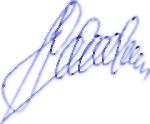 П.И.ФедоренкоПоложение о представлении гражданами, претендующими на замещение должностей муниципальной службы, и муниципальными служащими сведений о доходах, об имуществе и обязательствах имущественного характера, об организации проверки их достоверности и соблюдения муниципальными служащими требований к служебному поведению  в органах местного самоуправления Чугуевского муниципального районаГлава Чугуевского муниципального района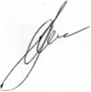 А.А.Баскаков N 
п/п                Вид дохода                Величина дохода <2>
     (рублей)       1                     2                              3         1  Доход по основному месту работы           2  Доход от педагогической деятельности      3  Доход от научной деятельности             4  Доход от иной творческой деятельности     5  Доход от вкладов в банках и иных кредитных
организациях                              6  Доход от ценных бумаг и долей участия в   
коммерческих организациях                 7  Иные доходы (указать вид дохода):         
1)                                        
2)                                        
3)                                        8  Итого доход за отчетный период             N 
п/п    Вид и наименование    
        имущества              Вид     
собственности
<1>Место нахождения
    (адрес)     Площадь
(кв. м) 1             2                   3             4           5   1  Земельные участки <2>:    
1)                        
2)                        2  Жилые дома:               
1)                        
2)                        3  Квартиры:                 
1)                        
2)                        4  Дачи:                     
1)                        
2)                        5  Гаражи:                   
1)                        
2)                        6  Иное недвижимое имущество:
1)                        
2)                         N 
п/п  Вид и марка транспортного  
          средства                Вид      
собственности 
<1>Место регистрации  1               2                    3               4         1  Автомобили легковые:         
1)                           
2)                           2  Автомобили грузовые:         
1)                           
2)                           3  Автоприцепы:                 
1)                           
2)                           4  Мототранспортные средства:   
1)                           
2)                           5  Сельскохозяйственная техника:
1)                           
2)                           6  Водный транспорт:            
1)                           
2)                           7  Воздушный транспорт:         
1)                           
2)                           8  Иные транспортные средства:  
1)                           
2)                            N 
п/пНаименование и 
адрес банка или
иной кредитной 
  организацииВид и валюта 
  счета <1>Дата  
открытия
 счетаНомер   
  счета Остаток на 
 счете <2>
  (рублей)   1        2             3         4        5          6      1  2   N 
п/пНаименование и 
организационно-
правовая форма 
организации <1>   Место   
нахождения 
организации
  (адрес)    Уставный  
капитал <2>
  (рублей)    Доля   
 участия 
<3> Основание 
участия <4> 1        2            3          4          5         6     1  2   N 
п/пВид ценной
бумаги <1>    Лицо,    
 выпустившее 
ценную бумагу Номинальная 
  величина   
обязательства
  (рублей)     Общее   
количество   Общая    
 стоимость  
<2>
  (рублей)   1     2           3            4          5          6      1  2   N 
п/п   Вид   
имущества
<2> Вид и сроки  
 пользования  
<3> Основание 
пользования
<4>Место нахождения
    (адрес)     Площадь 
(кв. м)  1     2          3            4            5           6    1  2   N 
п/п Содержание  
обязательства
<2>Кредитор 
(должник)
<3>  Основание  
возникновения
<4>    Сумма    
обязательства
<5>
  (рублей)      Условия   
обязательства
<6> 1       2          3          4            5            6      1  2   N 
п/п                Вид дохода                  Величина дохода  
<2>
     (рублей)      1                      2                             3         1  Доход по основному месту работы            2  Доход от педагогической деятельности       3  Доход от научной деятельности              4  Доход от иной творческой деятельности      5  Доход от вкладов в банках и иных кредитных 
организациях                               6  Доход от ценных бумаг и долей участия в    
коммерческих организациях                  7  Иные доходы (указать вид дохода):          
1)                                         
2)                                         
3)                                         8  Итого доход за отчетный период              N 
п/п    Вид и наименование    
        имущества              Вид     
собственности
<1>  Место   
нахождения
 (адрес)   Площадь  
 (кв. м)   1             2                   3          4         5     1  Земельные участки <2>:    
1)                        
2)                        2  Жилые дома:               
1)                        
2)                        3  Квартиры:                 
1)                        
2)                        4  Дачи:                     
1)                        
2)                        5  Гаражи:                   
1)                        
2)                        6  Иное недвижимое имущество:
1)                        
2)                         N 
п/п  Вид и марка транспортного  
          средства           Вид собственности 
<1>    Место    
регистрации   1               2                      3               4      1  Автомобили легковые:         
1)                           
2)                           2  Автомобили грузовые:         
1)                           
2)                           3  Автоприцепы:                 
1)                           
2)                           4  Мототранспортные средства:   
1)                           
2)                           5  Сельскохозяйственная техника:
1)                           
2)                           6  Водный транспорт:            
1)                           
2)                           7  Воздушный транспорт:         
1)                           
2)                           8  Иные транспортные средства:  
1)                           
2)                            N 
п/пНаименование и адрес 
   банка или иной    
кредитной организацииВид и 
валюта
счета 
<1>  Дата  
открытия
 счета  Номер счета Остаток на 
счете <2>
 (рублей)   1           2            3      4         5           6     1  2   N 
п/пНаименование и 
организационно-
правовая форма 
организации <1>   Место   
нахождения 
организации
  (адрес)   Уставный 
 капитал  
<2>
 (рублей)    Доля    
участия <3> Основание 
участия <4> 1        2            3         4          5          6     1  2   N 
п/пВид ценной
бумаги <1>    Лицо,    
 выпустившее 
ценную бумагу Номинальная 
  величина   
обязательства
  (рублей)      Общее    
 количество   Общая   
стоимость 
<2>
(рублей)   1     2           3            4           5          6     1  2   N 
п/пВид имущества
<2>Вид и сроки    
пользования <3> Основание 
пользования
<4>  Место   
нахождения
 (адрес)   Площадь 
 (кв. м)  1       2             3            4         5         6    1  2   N 
п/п Содержание  
обязательства
<2>Кредитор 
(должник)
<3>  Основание  
возникновения
<4>    Сумма    
обязательства
<5>
  (рублей)      Условия   
обязательства
<6> 1       2          3          4            5            6      1  2   N 
п/п                Вид дохода                Величина дохода <2>
     (рублей)       1                     2                              3         1  Доход по основному месту работы           2  Доход от педагогической деятельности      3  Доход от научной деятельности             4  Доход от иной творческой деятельности     5  Доход от вкладов в банках и иных кредитных
организациях                              6  Доход от ценных бумаг и долей участия в   
коммерческих организациях                 7  Иные доходы (указать вид дохода):         
1)                                        
2)                                        
3)                                         8 Итого доход за отчетный период             N  
п/п     Вид и наименование    
        имущества              Вид     
собственности
<1>   Место    
 нахождения 
  (адрес)   Площадь
(кв. м) 1              2                   3           4         5    1  Земельные участки <2>:    
1)                        
2)                         2  Жилые дома:               
1)                        
2)                         3  Квартиры:                 
1)                        
2)                         4  Дачи:                     
1)                        
2)                         5  Гаражи:                   
1)                        
2)                         6  Иное недвижимое имущество:
1)                        
2)                         N  
п/п   Вид и марка транспортного  
          средства                Вид      
собственности 
<1>     Место      
  регистрации    1                2                    3              4        1   Автомобили легковые:         
1)                           
2)                           2   Автомобили грузовые:         
1)                           
2)                           3   Автоприцепы:                 
1)                           
2)                           4   Мототранспортные средства:   
1)                           
2)                           5   Сельскохозяйственная техника:
1)                           
2)                           6   Водный транспорт:            
1)                           
2)                           7   Воздушный транспорт:         
1)                           
2)                           8   Иные транспортные средства:  
1)                           
2)                            N 
п/п  Наименование и адрес  
банка или иной кредитной
      организации         Вид и   
  валюта  
счета <1>  Дата  
открытия
 счета  Номер 
счета Остаток на
счете <2>
 (рублей)  1     3        4      5       6     1  2   N 
п/пНаименование и 
организационно-
правовая форма 
организации <1>   Место   
нахождения 
организации
  (адрес)   Уставный  
капитал <2>
 (рублей)    Доля   
 участия 
<3> Основание  
  участия   
<4> 1        2            3          4         5         6      1  2   N 
п/пВид ценной 
бумаги <1>    Лицо,     
 выпустившее  
ценную бумагу  Номинальная  
   величина   
обязательства 
   (рублей)     Общее   
количество  Общая  
стоимость
<2>
(рублей)  1      2           3             4           5         6    1  2   N 
п/п     Вид     
имущества <2>  Вид и сроки  
пользования <3> Основание 
пользования
<4>   Место    
 нахождения 
  (адрес)   Площадь
(кв. м) 1       2             3            4          5         6   1  2   N 
п/п Содержание  
обязательства
<2>Кредитор 
(должник)
<3>  Основание  
возникновения
<4>    Сумма    
обязательства
<5> (рублей)    Условия   
обязательства
<6> 1       2          3          4            5            6      1  2   N 
п/п                Вид дохода                Величина дохода <2>
     (рублей)       1                     2                              3         1  Доход по основному месту работы           2  Доход от педагогической деятельности      3  Доход от научной деятельности             4  Доход от иной творческой деятельности     5  Доход от вкладов в банках и иных кредитных
организациях                              6  Доход от ценных бумаг и долей участия в   
коммерческих организациях                 7  Иные доходы (указать вид дохода):         
1)                                        
2)                                        
3)                                        8  Итого доход за отчетный период             N 
п/п    Вид и наименование    
        имущества              Вид      
собственности 
<1>   Место    
 нахождения 
  (адрес)   Площадь
(кв. м) 1             2                   3            4         5   1  Земельные участки <2>:    
1)                        
2)                        2  Жилые дома:               
1)                        
2)                        3  Квартиры:                 
1)                        
2)                        4  Дачи:                     
1)                        
2)                        5  Гаражи:                   
1)                        
2)                        6  Иное недвижимое имущество:
1)                        
2)                         N 
п/п  Вид и марка транспортного  
          средства                  Вид        
собственности <1>    Место    
 регистрации  1               2                      3               4      1  Автомобили легковые:         
1)                           
2)                           2  Автомобили грузовые:         
1)                           
2)                           3  Автоприцепы:                 
1)                           
2)                           4  Мототранспортные средства:   
1)                           
2)                           5  Сельскохозяйственная техника:
1)                           
2)                           6  Водный транспорт:            
1)                           
2)                           7  Воздушный транспорт:         
1)                           
2)                           8  Иные транспортные средства:  
1)                           
2)                            N 
п/п  Наименование и адрес  
банка или иной кредитной
      организации         Вид и  
 валюта  
счета <1>  Дата  
открытия
 счета   Номер 
 счета Остаток на
счете <2>
 (рублей)  1            2                3       4       5       6     1  2   N 
п/пНаименование и 
организационно-
правовая форма 
организации <1>   Место   
нахождения 
организации
  (адрес)    Уставный  
капитал <2>
  (рублей)    Доля   
 участия 
<3> Основание 
  участия  
<4> 1        2            3          4          5         6     1  2   N 
п/пВид ценной
бумаги <1>     Лицо,     
  выпустившее  
 ценную бумагу  Номинальная 
  величина   
обязательства
  (рублей)      Общее   
количество   Общая  
стоимость
<2>
(рублей)  1     2            3             4           5         6    1  2   N 
п/п    Вид     
 имущества  
<2>  Вид и сроки  
пользования <3> Основание 
пользования
<4>   Место    
 нахождения 
  (адрес)   Площадь 
(кв. м)  1      2             3            4          5         6    1  2   N 
п/п Содержание  
обязательства
<2>Кредитор 
(должник)
<3>  Основание  
возникновения
<4>    Сумма    
обязательства
<5>
  (рублей)      Условия   
обязательства
<6> 1       2          3          4            5            6      1  2  